Year 1 Spring 1 Science- Animals Including HumansYear 1 Spring 1 Science- Animals Including HumansYear 1 Spring 1 Science- Animals Including HumansKey factsReptiles are cold-blooded, have scales and usually lay eggs.Fish are similar to reptiles but also have fins and use gills to breathe under water.Birds are warm blooded, lay eggs and have feathers and wings.Amphibians are able to live on land and in water but their skin stays wet, they are also cold-blooded and lay their eggs in water.Mammals make milk, are warm blooded and have hair or fur; humans are part of this group.Carnivores are animals that eat only meat, herbivores eat only plants but omnivores eat both.Humans and other mammals, have five senses.Some senses are stronger than others, for certain animals.Humans use eyes to see, ears to hear, nose to smell, tongue to taste and hands to touch.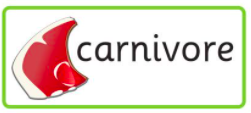 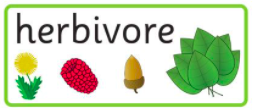 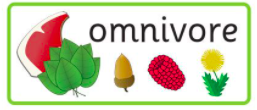 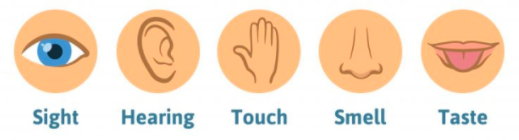 Key factsReptiles are cold-blooded, have scales and usually lay eggs.Fish are similar to reptiles but also have fins and use gills to breathe under water.Birds are warm blooded, lay eggs and have feathers and wings.Amphibians are able to live on land and in water but their skin stays wet, they are also cold-blooded and lay their eggs in water.Mammals make milk, are warm blooded and have hair or fur; humans are part of this group.Carnivores are animals that eat only meat, herbivores eat only plants but omnivores eat both.Humans and other mammals, have five senses.Some senses are stronger than others, for certain animals.Humans use eyes to see, ears to hear, nose to smell, tongue to taste and hands to touch.Scientific skillsAsk questions in science lessonsObserveCollect information To record my resultsKey VocabularybirdfishamphibiansreptilesmammalscarnivoreherbivoreomnivorefeathersgillsKey Vocabularybirdfishamphibiansreptilesmammalscarnivoreherbivoreomnivorefeathersgills